PL    -    VLA  -   4.B            Kultúrne regióny SlovenskaVšetky regióny vytvárajú ľudovú kultúru krajiny .Patria sem: zvyky, piesne, tance, nárečia, remeslá,  kroje, spôsob stravovania, architektúra a tradície.Dnes už nie sú zvyky a tradície tak bežné ako v minulosti – nosenie krojov , rozprávanie spisovnou slovenčinou nie nárečím, zanikli tradičné remeslá ako drotárstvo , rezbárstvo, košikárstvo, tkáčstvo.Usporiadavajú sa ľudové slávnosti Východná, Detva- kde sa spieva, tancuje , hrá na ľudových hudobných nástrojoch, aby sa nezabudlo na krásu ľudových tradícií.Skanzen – dedina, v ktorej sa zachovala ľudová architektúra: Čičmany, Vlkolínec.Kultúrne regióny Slovenska :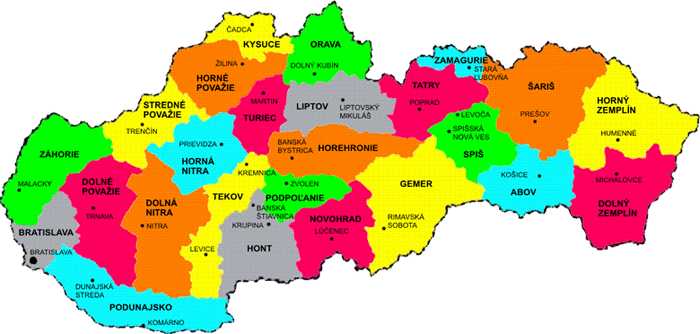 Do mapy vypíš názvy aspoň 10 kultúrnych regiónov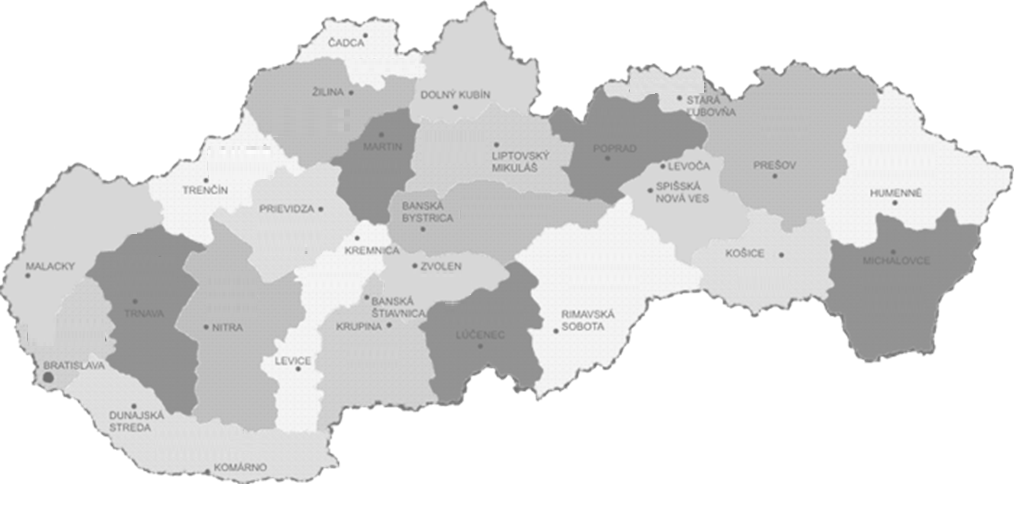 Napíš názvy 3 rodinných zvykov a tradícií						________________________________________________________________V ktorom meste sa každoročne koná najväčší folklórny festival na Slovensku?    ________________________________________________________________